Business BTEC5.1 International Business Road MapRoad MapRoad MapRoad MapRoad MapRoad MapIn this unit you will explore and compare the features of two successful businesses and give reasons for their success LG1: KnowledgeLG2: ApplicationLG3: SkillsAssessment GradesIn this unit you will explore and compare the features of two successful businesses and give reasons for their success LG1: KnowledgeLG2: ApplicationLG3: SkillsIn this unit you will explore and compare the features of two successful businesses and give reasons for their success LG1: KnowledgeLG2: ApplicationLG3: SkillsIn this unit you will explore and compare the features of two successful businesses and give reasons for their success LG1: KnowledgeLG2: ApplicationLG3: SkillsIn this unit you will explore and compare the features of two successful businesses and give reasons for their success LG1: KnowledgeLG2: ApplicationLG3: SkillsIn this unit you will explore and compare the features of two successful businesses and give reasons for their success LG1: KnowledgeLG2: ApplicationLG3: SkillsThemesLearning Goals/Outcomes/ContentLearning Goals/Outcomes/ContentLearning Goals/Outcomes/Content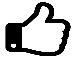 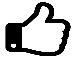 Types of business activity and reasons for conducting business overseasLG1: To know the types of international business activityLG1: To know the reasons for conducting business internationallyLG2: To apply reasons for conducting business internally to case study businessesLG3: To be able to analyse and evaluate the appropriateness of the strategy and success of the operation.LG1: To know the types of international business activityLG1: To know the reasons for conducting business internationallyLG2: To apply reasons for conducting business internally to case study businessesLG3: To be able to analyse and evaluate the appropriateness of the strategy and success of the operation.LG1: To know the types of international business activityLG1: To know the reasons for conducting business internationallyLG2: To apply reasons for conducting business internally to case study businessesLG3: To be able to analyse and evaluate the appropriateness of the strategy and success of the operation.Choice of market in which to operateLG1: to know the choice of markets in which to operateLG1: To understand the factors influencing the choice of market, e.g. type of product, costs, size of market.LG2: To explain why businesses have chosen particular overseas markets -application of factorsLG3: To assess whether correct market choices have been madeLG1: to know the choice of markets in which to operateLG1: To understand the factors influencing the choice of market, e.g. type of product, costs, size of market.LG2: To explain why businesses have chosen particular overseas markets -application of factorsLG3: To assess whether correct market choices have been madeLG1: to know the choice of markets in which to operateLG1: To understand the factors influencing the choice of market, e.g. type of product, costs, size of market.LG2: To explain why businesses have chosen particular overseas markets -application of factorsLG3: To assess whether correct market choices have been madeFinance for international Business LG1: To know the types of finance available for international businessLG2: To recognise the different support that is available for businesses operating internationallyLG3: To analyse the support that is available to contrasting businesses that operate internationally.LG1: To know the types of finance available for international businessLG2: To recognise the different support that is available for businesses operating internationallyLG3: To analyse the support that is available to contrasting businesses that operate internationally.LG1: To know the types of finance available for international businessLG2: To recognise the different support that is available for businesses operating internationallyLG3: To analyse the support that is available to contrasting businesses that operate internationally.Support for international BusinessLG1: To know the types of finance available for international businessLG2: To recognise the different support that is available for businesses operating internationallyLG3: To analyse the support that is available to contrasting businesses that operate internationally.LG1: To know the types of finance available for international businessLG2: To recognise the different support that is available for businesses operating internationallyLG3: To analyse the support that is available to contrasting businesses that operate internationally.LG1: To know the types of finance available for international businessLG2: To recognise the different support that is available for businesses operating internationallyLG3: To analyse the support that is available to contrasting businesses that operate internationally.Features of globalisation LG1: To know the main features of globalisationLG2: To explain the main features and consider their impactLG3: To evaluate the impact of globalisation on a businessLG1: To know the main features of globalisationLG2: To explain the main features and consider their impactLG3: To evaluate the impact of globalisation on a businessLG1: To know the main features of globalisationLG2: To explain the main features and consider their impactLG3: To evaluate the impact of globalisation on a businessTrade blocsLG1: to understand the role of trade blocsLG2: to apply/analyse the role of a trade bloc linked to chosen business/marketLG3: To evaluate the impact of trade blocs on international tradeLG1: to understand the role of trade blocsLG2: to apply/analyse the role of a trade bloc linked to chosen business/marketLG3: To evaluate the impact of trade blocs on international tradeLG1: to understand the role of trade blocsLG2: to apply/analyse the role of a trade bloc linked to chosen business/marketLG3: To evaluate the impact of trade blocs on international tradeBarriers to International TradeLG3: to analyse the barriers to two contrasting businesses of operating internationally.LG3: to evaluate the impact of barriers to trade.LG3: to analyse the barriers to two contrasting businesses of operating internationally.LG3: to evaluate the impact of barriers to trade.LG3: to analyse the barriers to two contrasting businesses of operating internationally.LG3: to evaluate the impact of barriers to trade.Assignment 5.1LG3: To evaluate the impact of globalisation on a business.LG3: To evaluate the impact of globalisation on a business.LG3: To evaluate the impact of globalisation on a business.